Планируемые результаты освоения учебного предмета, курса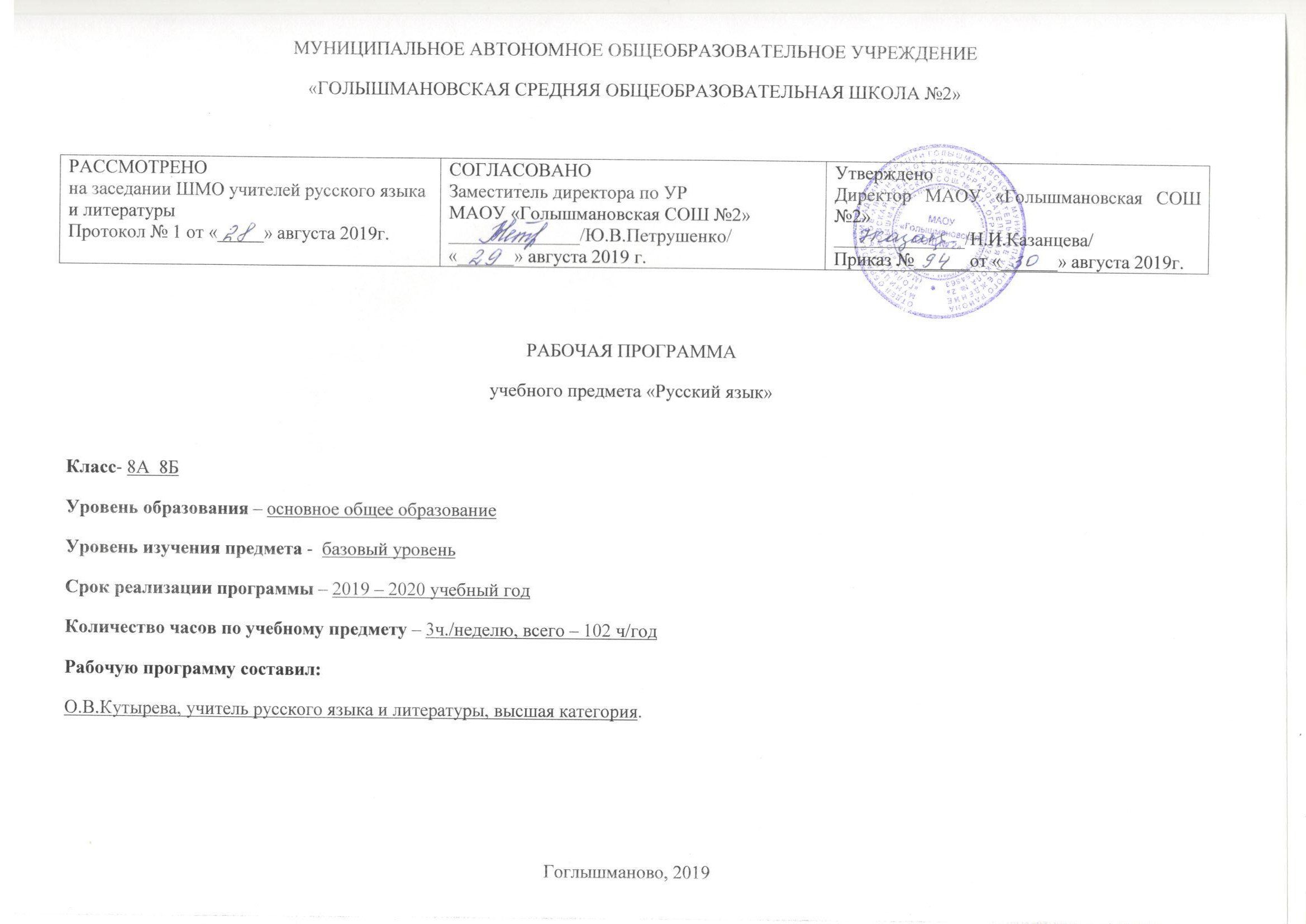         ФГОС основного общего образования устанавливает требования к результатам освоения учебного предмета: личностным, метапредметным, предметным. 1. Личностные результатыУченик научится: - Осознавать эстетическую ценность русского языка. - Проявлять потребность сохранить чистоту русского языка как явления национальной культуры. - Оценивать ситуации с точки зрения правил поведения и этики. Ученик получит возможность научиться: - Проявлять стремление к речевому самосовершенствованию. - Оценивать собственную учебную деятельность: свои достижения, самостоятельность, инициативу, ответственность, причины неудач. 2. Метапредметные результаты2.1. Для 8 класса, 2019 – 2020 учебный год2.1.1. Коммуникативные:- Анализ текста.Находить в молодёжных газетах проблемные статьи, репортажи, портретные очерки, определять их тему и основную мысль, оценивать в этом контексте заголовок. Находить в тексте статьи, репортажа, портретного очерка фрагменты, представляющие собой повествование, разные виды рассуждения и описания, определять их роль в данном жанре; находить характерные для публицистического стиля языковые и речевые средства воздействия на читателя; производить разнонаправленный речеведческий анализ текста: содержательно-композиционный (смысловой), стилистический, типологический — включать в каждый из них анализ выразительных средств, характерных именно для данного аспекта рассмотрения текста, — под углом зрения темы и основной мысли, стиля, типа речи. - Воспроизведение текста.Создавать на основе исходного авторского текста вторичное высказывание, отражая в нём проблематику текста, позицию автора и своё собственное мнение, совпадающее или не совпадающее с мнением автора текста. Пересказывать (устно и письменно) тексты указанных выше жанров, сохраняя структуру и языковые особенности исходного текста. - Создание текста. Вести репортаж (устно и письменно) о школьной жизни (например, с урока или с большой перемены), об открытии (посещении) памятника истории и культуры, о каком-либо интересном событии, спортивном мероприятии; писать сочинение о человеке (литературном герое, знакомом, о себе), писать статью в школьную или местную газету. - Совершенствование написанного.Добиваться полного соответствия отбора содержания и языковых средств коммуникативной задаче. Повышать выразительность речи, уместно используя характерные для публицистики средства языка: выразительную газетную лексику и фразеологию, экспрессивный синтаксис: именительный темы, расчленённые предложения (парцелляцию), риторические вопросы и восклицания, вопросно-ответную форму изложения, ряды однородных членов с парным соединением, многосоюзие, перечислительные ряды со значением градации, контрастные сопоставления и противопоставления, двойное отрицание и другие экспрессивные конструкции. 2.1.2.Регулятивные:Ученик научится:- Осуществлению контроля в констатирующей и предвосхищающей позиции.- Корректировать деятельность: вносить изменения в процесс с учетом возникших трудностей и ошибок, намечать способы их устранения.Ученик получит возможность научиться:- Адекватной оценке трудностей.- Адекватной оценке своих возможностей.2.1.3.Познавательные:Ученик научится:- осуществлять поиск необходимой информации для выполнения учебных заданий с использованием учебной и дополнительной литературы (включая электронные, цифровые) в открытом информационном пространстве, в т.ч. контролируемом пространстве Интернета;- осуществлять запись (фиксацию) указанной учителем информации о русском языке, в том числе с помощью инструментов ИКТ;- строить сообщения в устной и письменной форме;- ориентироваться на разнообразие способов решения задач;- воспринимать и анализировать сообщения и важнейшие их компоненты – тексты;- анализировать изучаемые объекты с выделением существенных и несущественных признаков;- осуществлять синтез как составление целого из частей;- проводить сравнение, сериацию и классификацию изученных объектов по заданным критериям;- устанавливать причинно-следственные связи в изучаемом круге явлений;- строить рассуждения в форме связи простых суждений об объекте, его строении, свойствах и связях;- обобщать (самостоятельно выделять ряд или класс объектов);- подводить анализируемые объекты (явления) под понятие на основе распознавания объектов,- устанавливать аналогии.Ученик получит возможность научиться:- осуществлять расширенный поиск информации в соответствии с заданиями учителя с использованием ресурсов библиотек и сети Интернет;- записывать, фиксировать информацию о русском языке с помощью инструментов ИКТ;- создавать и преобразовывать схемы для решения учебных задач;- осознанно и произвольно строить сообщения в устной и письменной форме;- осуществлять выбор наиболее эффективных способов решения учебных задач в зависимости от конкретных условий;- осуществлять синтез как составление целого из частей, самостоятельно достраивая и восполняя недостающие компоненты;- осуществлять сравнение, сериацию и классификацию изученных объектов по самостоятельно выделенным основаниям (критериям);- строить логическое рассуждение, включающее установление причинно-следственных связей;- произвольно и осознанно владеть общими приемами решения учебных задач.3.  Предметные результаты освоения учебного предметаУченик научится:- адекватно понимать, интерпретировать и комментировать тексты различных функционально-смысловых типов речи (повествование, описание, рассуждение) и функциональных разновидностей языка;- участвовать в диалогическом и полилогическом общении, создавать устные монологические высказывания разной коммуникативной направленности в зависимости от целей, сферы и ситуации общения с соблюдением норм современного русского литературного языка и речевого этикета;- создавать и редактировать письменные тексты разных стилей и жанров с соблюдением норм современного русского литературного языка и речевого этикета;- анализировать текст с точки зрения его темы, цели, основной мысли, основной и дополнительной информации, принадлежности к функционально-смысловому типу речи и функциональной разновидности языка;- опознавать основные единицы синтаксиса (словосочетание, предложение, текст);- опознавать основные единицы синтаксиса (словосочетание, предложение, текст);- анализировать различные виды словосочетаний и предложений с точки зрения их структурно-смысловой организации и функциональных особенностей;- находить грамматическую основу предложения;- распознавать главные и второстепенные члены предложения;- опознавать предложения простые и сложные, предложения осложненной структуры;- проводить синтаксический анализ словосочетания и предложения;- соблюдать основные языковые нормы в устной и письменной речи;- опираться на грамматико-интонационный анализ при объяснении расстановки знаков препинания в предложении;Ученик  получит возможность научиться:- писать конспект, отзыв, тезисы, рефераты, статьи, рецензии, доклады, интервью, очерки, доверенности, резюме и другие жанры;- осознанно использовать речевые средства в соответствии с задачей коммуникации для выражения своих чувств, мыслей и потребностей; планирования и регуляции своей деятельности;- участвовать в разных видах обсуждения, формулировать собственную позицию и аргументировать ее, привлекая сведения из жизненного и читательского опыта;- характеризовать словообразовательные цепочки и словообразовательные гнезда;- использовать этимологические данные для объяснения правописания и лексического значения слова;- самостоятельно определять цели своего обучения, ставить и формулировать для себя новые задачи в учебе и познавательной деятельности, развивать мотивы и интересы своей познавательной деятельности;- самостоятельно планировать пути достижения целей, в том числе альтернативные, осознанно выбирать наиболее эффективные способы решения учебных и познавательных задач.Содержание учебного предмета, курсаО ЯЗЫКЕ Русский язык в кругу других славянских языков. Роль старославянского (церковнославянского) языка в развитии русского языка. Выдающиеся лингвисты: И. И. Срезневский. РЕЧЬ Систематизация сведений о тексте, стилях и типах речи; расширение представления о языковых средствах, характерных для различных стилей речи. Ж а н р ы п у б л и ц и с т и к и: репортаж, портретный очерк, проблемная статья. Особенности их строения: коммуникативная задача, содержательно-композиционные особенности жанра, типологическая структура текста, характерные языковые и речевые средства. Высказывания, ориентированные на жанр репортажа: репортаж-повествование о событии (посещении театра, экскурсии, походе); репортаж-описание памятника истории или культуры (родного города, посёлка, улицы, музея). Высказывание, ориентированное на жанр портретного очерка (рассказ об интересном человеке). Высказывание, ориентированное на жанр проблемной статьи «Хочу и надо — как их примирить?». ЯЗЫК. ПРАВОПИСАНИЕ. КУЛЬТУРА РЕЧИ.СИНТАКСИС И ПУНКТУАЦИЯ.СЛОВОСОЧЕТАНИЕ И ПРЕДЛОЖЕНИЕ.Понятие о словосочетании. Строение словосочетания: главное и зависимое слова. Способы связи слов в словосочетании: согласование, управление, примыкание. Значение словосочетания. Понятие о предложении. Отличие предложения от словосочетания. Виды предложений по цели высказывания; восклицательные предложения (повторение). Прямой и обратный порядок слов. Интонация простого предложения и её элементы. Логическое ударение и порядок слов как средство повышения точности и выразительности речи. Интонация побудительных, восклицательных, вопросительных предложений, передающая различные эмоциональные оттенки значения. Культура речи. Правильное построение словосочетаний с разными видами подчинительной связи: управлением и согласованием. Риторический вопрос, вопросно-ответная форма изложения как стилистические приёмы, повышающие выразительность речи. СИНТАКСИС ПРОСТОГО ПРЕДЛОЖЕНИЯ ДВУСОСТАВНОЕ ПРЕДЛОЖЕНИЕ. ГЛАВНЫЕ И ВТОРОСТЕПЕННЫЕ ЧЛЕНЫ ПРЕДЛОЖЕНИЯ.Подлежащее и сказуемое как главные члены предложения. Способы выражения подлежащего. Простое и составное сказуемое (глагольное и именное). Связка. Постановка тире между подлежащим и сказуемым. Определение, дополнение и обстоятельство как второстепенные члены предложения. Определение согласованное и несогласованное. Приложение как особый вид определения (ознакомление). Виды обстоятельств. Сравнительный оборот. Пунктуация предложений со сравнительными оборотами. Культура речи. Согласование сказуемого с подлежащим, выраженным словосочетанием и сложносокращёнными словами. Синонимика составных сказуемых. Единство видовременных форм глаголов-сказуемых как средство связи предложений в тексте. Обстоятельства времени как средство связи предложений в повествовательных текстах; их синонимика. Обстоятельства места как средство связи предложений в описательных и повествовательных текстах; их синонимика. Стилистическая роль сравнительных оборотов и определений в изобразительной речи. ОДНОСОСТАВНЫЕ ПРОСТЫЕ ПРЕДЛОЖЕНИЯ.Односоставные предложения с главным членом в форме подлежащего (назывные) и в форме сказуемого (определённо-личные, неопределённо-личные, безличные). Особенности интонации простого односоставного предложения. Предложения односоставные и двусоставные как синтаксические синонимы. Культура речи. Наблюдение за использованием в художественном тексте односоставных предложений НЕПОЛНЫЕ ПРЕДЛОЖЕНИЯ.Понятие о неполных предложениях. Особенности интонации простого неполного предложения. Культура речи. Наблюдение за использованием неполных предложений в разговорной (в диалоге) и в книжной речи. ПРЕДЛОЖЕНИЯ С ОДНОРОДНЫМИ ЧЛЕНАМИ.Однородные члены предложения, их признаки. Однородные члены, связанные без союзов и с помощью сочинительных союзов. Однородные и неоднородные определения. Предложения с несколькими рядами однородных членов. Запятая между однородными членами. Обобщающие слова при однородных членах предложения. Двоеточие и тире при обобщающих словах в предложениях с однородными членами. Особенности интонации простого предложения с однородными членами. Выдающиеся лингвисты: Ф. Ф. Фортунатов. Культура речи. Правильное построение предложений с союзами не только..., но и...; как..., так и... . Синонимика рядов однородных членов с различными союзами и без союзов. Использование разных типов сочетания однородных членов (парное соединение, с повторяющимися союзами) как средство выразительности речи. ПРЕДЛОЖЕНИЯ С ОБРАЩЕНИЯМИ, ВВОДНЫМИ СЛОВАМИ (СЛОВОСОЧЕТАНИЯМИ, ПРЕДЛОЖЕНИЯМИ), МЕЖДОМЕТИЯМИ.Обращение нераспространённое и распространённое, знаки препинания при обращении. Вводные слова и предложения, их сходство и различие. Знаки препинания при вводных словах, словосочетаниях и предложениях. Междометие. Знаки препинания в предложениях с междометиями. Особенности интонации предложений с вводными словами и предложениями. Культура речи. Правильное произношение сочетаний русских имён и отчеств, использующихся в роли обращения. Неуместное употребление вводных слов и выражений книжного характера в разговорной речи. Наблюдение за использованием обращений в разных стилях речи, а также в художественных текстах как средство характеристики адресата и передачи авторского отношения к нему. Синонимика вводных слов, стилистические различия между ними. Вводные слова как средство связи предложений в тексте. ПРЕДЛОЖЕНИЯ С ОБОСОБЛЕННЫМИ ЧЛЕНАМИ.Понятие обособления. Обособление определений, приложений, дополнений, обстоятельств. Уточняющие члены предложения. Особенности интонации предложений с обособленными и уточняющими членами. Культура речи. Правильное построение предложений с обособленными определениями и обстоятельствами. Стилистическая роль обособленных и необособленных членов предложения и сопоставимых с ними синтаксических конструкций (обособленных определений и составных сказуемых, обособленных обстоятельств, выраженных деепричастными оборотами, и простых сказуемых). Обособленные обстоятельства, выраженные деепричастными оборотами, как средство связи предложений в тексте. ПРЯМАЯ И КОСВЕННАЯ РЕЧЬ.Способы передачи чужой речи: прямая и косвенная речь. Строение предложений с прямой речью. Знаки препинания при прямой речи. Цитата как способ передачи чужой речи. Выделение цитаты знаками препинания. Диалог. Интонация предложений с прямой речью. Интонационное своеобразие диалога. Культура речи. Замена прямой речи косвенной. Стилистические возможности разных способов передачи чужой речи. Уроки повторения и закрепления изученного (резервные уроки).Тематическое планированиеКАЛЕНДАРНО – ТЕМАТИЧЕСОЕ ПЛАНИРОВАНИЕучебного предмета «Русский язык»Класс: 8 классУчитель: Кутырева Ольга ВикторовнаУчебный год – 2019 – 2020 учебный годГолышманово, 2019Лист корректировки рабочей программыучителя       Кутыревой О.В.      по предмету   Русский языкна 2019 – 2020 учебный год№ п/п раздела и темНазвание раздела, темыКоличество часов, отводимых на освоение темыВ том числеВ том числе№ п/п раздела и темНазвание раздела, темыКоличество часов, отводимых на освоение темыЛабораторные, практические работы, РРКонтрольные работы1Введение11.Русский язык в семье славянских языков.12 Повторение  изученного в 5 – 7  классах 10411.Р/Р. Разновидности речи12.Буквы н и нн в суффиксах прилагательных, причастий и наречий13.Слитное –раздельное написание НЕ и НИ  с разными частями речи14. Р/Р. Стили речи15. Р/Р. Изложение16. Употребление дефиса17. Слитное, раздельное и дефисное написание наречий и других словоформ18. Контрольный диктант по теме «Повторение изученного в 5-7 классах»19. Р/Р. Типы речи131. Словосочетание и предложение как единицы синтаксиса 722. Словосочетания, их строение и грамматическое значение13. Связь слов в словосочетании14. Предложение и его типы25. Р/Р. Способы и средства связи предложений в тексте16. Р/Р. Контрольное изложение17. Простое предложение. Интонация простого предложения148. Двусоставное предложение. Главные члены предложения. 59. Подлежащее и способы его выражения110. Сказуемое и способы его выражения211. Тире между подлежащим и сказуемым112. Правила согласования главных членов предложения15Второстепенные члены предложения921. Определение12. Виды определений13. Дополнение24. Обстоятельство 25. Р/Р. Контрольное сочинение16. Порядок слов в предложении17. Р/Р. Репортаж как жанр публицистики16Односоставные предложения. 15311. Основные  виды односоставных предложений12. Определенно-личные предложения23. Р/Р. Сочинение в жанре репортажа14. Неопределенно- личные предложения15. Обобщенно-личные предложения16. Р/Р. Контрольное изложение17. Безличные предложения18. Назывные предложения19. Р/Р. Сочинение по картине А.П.Рябушкина «Московская девушка 17 века»110. Неполные предложения211. Комплексный анализ текста112. Обучающий тест по теме «Простое предложение»113. Контрольный диктант по теме «Простое предложение»17Предложения с однородными членами  12211. Понятие об однородных членах предложения22. Как связаны между собой однородные члены предложения33. Р/Р. Статья в газету14. Однородные и неоднородные определения25. Обобщающие слова при однородных членах и знаки препинания при них26. Р/Р. Изложение - рассуждение17. Контрольная работа по теме «Однородные члены предложения»18Предложения с обращениями, вводными конструкциями и междометиями 15211. Обращение и знаки препинания при нем22. Р/Р. Портретный очерк. Общее представление о жанре13. Вводные слова и вводные предложения, знаки препинания при  них. 44. Р/Р. Контрольное изложение15. Предложения со вставными конструкциями26. Предложения с междометиями и словами ДА, НЕТ17. Урок повторения и обобщения знаний по теме18. Контрольный диктант или контрольный урок19. Анализ контрольного диктанта110. Комплексный анализ текста19Предложения с обособленными членами 14411. Обособление второстепенных членов предложения12. Обособленные определения и приложения33. Р/Р. Сочинение в жанре портретного очерка24. Обособленные обстоятельства35. Уточняющие члены предложения26. Контрольный диктант по теме «Предложения с обособленными и уточняющими членами предложения»17. Р/Р. Применение публицистического стиля на практике. Деловая игра «Мы выпускаем газету»2101. Способы передачи чужой речи. Прямая и косвенная речь 612. Прямая и косвенная речь. Способы передачи чужой речи13. Предложения с прямой речью. Знаки препинания в них14. Р/Р. Сочинение по картине Б.М.Кустодиева «Портрет Ф.И.Шаляпина»15. Предложения с косвенной речью16. Диалог 17. Цитаты и знаки препинания при цитировании111Повторение и систематизация изученного в 8 классе 811. Повторение и обобщение изученного в 5-8 классах52. Итоговый контрольный диктант13. Анализ контрольного диктанта 14. Подведение итогов работы за год1СОГЛАСОВАНОЗаместитель директора по УРМАОУ «Голышмановская СОШ №2»______________/Ю.В.Петрушенко/«______» августа 2019 г.УтвержденоДиректор МАОУ «Голышмановская СОШ №2»______________/Н.И.Казанцева/Приказ №______от «______» августа 2019г.№ п/п урокаК-во часДата проведенияДата проведенияДата проведенияТема урокаТип урокаВиды деятельности(элементы содержания)Планируемые результаты обученияПланируемые результаты обученияФормы контроля№ п/п урокаК-во часпланфактфактТема урокаТип урокаВиды деятельности(элементы содержания)Планируемые результаты обученияПланируемые результаты обученияФормы контроляВведение (1ч.)Введение (1ч.)Введение (1ч.)Введение (1ч.)Введение (1ч.)Введение (1ч.)113.093.09Русский язык в семье славянских языков.Урок изучения нового материалаДать понятие о функции русского языка в современном мире, расширить общие сведения о русском языке и его международном значенииЗначение русского языка как государственного языка, его место в группе восточных языков; владение монологической и диалогической речьюЗначение русского языка как государственного языка, его место в группе восточных языков; владение монологической и диалогической речьюИндивидуальные задания.Орфография и морфология.  Культура речи.  Повторение  изученного в 5 – 7  классах (6 ч. +4 ч р.р.)Орфография и морфология.  Культура речи.  Повторение  изученного в 5 – 7  классах (6 ч. +4 ч р.р.)Орфография и морфология.  Культура речи.  Повторение  изученного в 5 – 7  классах (6 ч. +4 ч р.р.)Орфография и морфология.  Культура речи.  Повторение  изученного в 5 – 7  классах (6 ч. +4 ч р.р.)Орфография и морфология.  Культура речи.  Повторение  изученного в 5 – 7  классах (6 ч. +4 ч р.р.)Орфография и морфология.  Культура речи.  Повторение  изученного в 5 – 7  классах (6 ч. +4 ч р.р.)214.094.09Р/Р. Разновидности речиУрок развития речиРечь, разновидности речи (монологическая и диалогическая, устная и письменная). Стили и типы речиЗнать понятие речь; разновидности речи; уметь указывать разновидности речи, используемые в тексте  Знать понятие речь; разновидности речи; уметь указывать разновидности речи, используемые в тексте  Анализ текста315.095.09Буквы н и нн в суффиксах прилагательных, причастий и наречийКомбинированный урокПрилагательное, причастие и наречие. Условия выбора н и нн в словах. Состав слова, морфологический разбор слов, орфоэпические нормы Знать условия выбора н и нн в прилагательных, причастиях и наречиях; уметь различать прилагательные, причастия и наречия и определять их состав Знать условия выбора н и нн в прилагательных, причастиях и наречиях; уметь различать прилагательные, причастия и наречия и определять их составОбъяснительный диктант4-5210.0911.0910.0911.09Слитное –раздельное написание НЕ и НИ  с разными частями речиКомбинированный урокПравила слитного и раздельного написания не и ни с разными частями речи; орфоэпические нормы, грамматические разборыЗнать правила слитного и раздельного написания НЕ и НИ с разными частями речи; уметь различать части речи и объяснять правописание с ними частиц НЕ и НИ.Знать правила слитного и раздельного написания НЕ и НИ с разными частями речи; уметь различать части речи и объяснять правописание с ними частиц НЕ и НИ.Тест6112.0912.09Р/Р. Стили речиУрок развития речиСтили речи и их признакиЗнать стили речи и их признаки; уметь правильно и доказательно определять стилистическую принадлежность текстаЗнать стили речи и их признаки; уметь правильно и доказательно определять стилистическую принадлежность текстаУстное монологическое высказывание научного стиля7117.0917.09Р/Р. ИзложениеУрок развития речиТема, основная мысль, план текста; стиль и тип речи. Структура текста, авторский стильУметь определять тему и основную мысль текста, составлять его план; писать изложение, сохраняя структуру текста и авторский стильУметь определять тему и основную мысль текста, составлять его план; писать изложение, сохраняя структуру текста и авторский стильИзложение8118.0918.09Употребление дефисаКомбинированный урокДефис как орфографический знак, условия написания дефиса в разных частях речи, состав слов.Знать условия написания дефиса в разных частях речи; уметь различать части речи, определять их состав; правильно и доказательно употреблять дефис в словах.Знать условия написания дефиса в разных частях речи; уметь различать части речи, определять их состав; правильно и доказательно употреблять дефис в словах.Объяснительный диктант, тест9119.0919.09Слитное, раздельное и дефисное написание наречий и других словоформКомбинированный урокУсловия написания слитно-раздельно-дефисного написания; наречия и омонимичные части речиЗнать условия написания наречий им соотносимых с ними словоформ других частей речи; уметь отличать наречия от омонимичных частей речи и правильно их писатьЗнать условия написания наречий им соотносимых с ними словоформ других частей речи; уметь отличать наречия от омонимичных частей речи и правильно их писатьРабота с дидактическим материалом, предупредительный диктант10124.0924.09Контрольный диктант по теме «Повторение изученного в 5-7 классах»Урок контроля знанийУрок контроля, орфография, пунктуация, грамматические разборыУметь писать текст под диктовку и выполнять грамматическое задание к немуУметь писать текст под диктовку и выполнять грамматическое задание к немуДиктант с грамматическим заданием. 11125.0925.09Р/Р. Типы речиУрок развития речиТипы речи, их признакиЗнать типы, их признаки; уметь определять тип речи предложенного текстаЗнать типы, их признаки; уметь определять тип речи предложенного текстаАнализ текста.Словосочетание и предложение как единицы синтаксиса (5ч. + 2РР)Словосочетание и предложение как единицы синтаксиса (5ч. + 2РР)Словосочетание и предложение как единицы синтаксиса (5ч. + 2РР)Словосочетание и предложение как единицы синтаксиса (5ч. + 2РР)Словосочетание и предложение как единицы синтаксиса (5ч. + 2РР)Словосочетание и предложение как единицы синтаксиса (5ч. + 2РР)12126.0926.09Словосочетания, их строение и грамматическое значениеУрок изучения нового материалаПовторение сведений о словосочетании, полученных в предшествующие годы обучения: отличие от слова и предложения: строение, отношения между его компонентами, способы выражения в речи, виды в зависимости от главного слова.Формировать навык вычленения словосочетания из предложения, подбор синонимичных словосочетаний как средства выразительности речи, обогащения ее; уметь вступать в речевое общение, участвовать в диалоге; использование для решения познавательных задач различных источников информацииСловарный диктантСловарный диктант1311.101.10Связь слов в словосочетанииУрок - практикумДать понятие о видах связи в словосочетании; формирование умений: 1) определять способ связи слов в словосочетании; 2) преобразовывать словосочетания одного грамматического значения  в синонимичные с другим видом связи; 3) правильно употреблять словосочетания, связанные способом управления и согласования; 4) использовать в речи словосочетания – стилистические синонимы.Закрепить умения делать схемы словосочетаний; уметь определять способ подчинительной связи по вопросу, опознавать языковые единицы, проводить различные виды анализа; учить предупреждать ошибки, связанные с образованием словосочетанийОбъяснительный диктант, тестОбъяснительный диктант, тест14-1522.103.102.103.10Предложение и его типыУрок изучения нового материала, урок - практикумПредложение как основная единица языка, единица общения, средства выражения мысли, чувства, переживаний.основные типы предложений, грамматическая основа предложения, интонацияЗнать понятие предложение; основные типы предложений; уметь распознавать и употреблять в речи предложения, разные по цели, интонации; находить грамматическую основу предложенийРаспределительный диктант. Редактирование текста.Распределительный диктант. Редактирование текста.1618.108.10Р/Р. Способы и средства связи предложений в текстеУрок развития речиСпособы связи предложений в тексте; средства связи предложений в текстеЗнать способы и средства связи предложений в тексте; уметь выполнять комплексный анализ текстаКомплексный анализ текста.Комплексный анализ текста.1719.109.10Р/Р. Контрольное изложениеУрок контроля знанийТема, основная мысль, план текста, стиль и тип речи, структура текста, авторский стильУметь определять темы и основную мысль текста, составлять его план; писать изложение, сохраняя структуру текста и авторский стильИзложениеИзложение18110.1010.10Простое предложение. Интонация простого предложенияУрок изучения нового материалаПростое предложение, его строение, грамматическая основа, схема простого предложения. Интонация, ее основные элементыЗнать строение простого предложения; понятие интонация, основные элементы и виды интонации; уметь находить грамматическую основу простых предложений и составлять их схемыМонологическое высказываниеМонологическое высказываниеДвусоставное предложение. Главные члены предложения. (5 ч.)Двусоставное предложение. Главные члены предложения. (5 ч.)Двусоставное предложение. Главные члены предложения. (5 ч.)Двусоставное предложение. Главные члены предложения. (5 ч.)Двусоставное предложение. Главные члены предложения. (5 ч.)Двусоставное предложение. Главные члены предложения. (5 ч.)19115.1015.10Подлежащее и способы его выраженияУрок изучения нового материалаРасширить представления учеников о подлежащем, его признаках, способах выраженияЗнать основные единицы языка, их признаки, уметь находить подлежащее в предложении, определять способ его выражения, согласовывать подлежащее со сказуемым; уметь работать с текстом изучаемого произведения; объяснять изученные положения на самостоятельно подобранных конкретных примерахТекущий контрольТекущий контроль20-21216.1017.1016.1017.10Сказуемое и способы его выраженияУрок изучения нового материалаРасширить представление о сказуемом, его признаках, дать понятие о простом глагольном сказуемом и способах его выражения; знать основные признаки выражения сказуемогоУметь различать сказуемые по составу слов, по способу выражения лексического и грамматического значений; уметь определять роль сказуемых различных типов в изучаемом произведении и выписывать предложения с различными типами сказуемыхТестТест22122.1022.10Тире между подлежащим и сказуемымУрок изучения нового материалаФормирование пунктуационных навыков. Определение способов выражения подлежащего и сказуемого. Анализ условия постановки  (или отсутствия) тире между подлежащим и сказуемым.  Знать основные нормы русского литературного языка;  уметь писать сочинения-миниатюры  с грамматическим заданием: использование тире; объяснение изученных положений на самостоятельно подобранных конкретных примерахОбъяснительный диктантОбъяснительный диктант23123.1023.10Правила согласования главных членов предложенияУрок изучения нового материалаСпособы выражения подлежащего и сказуемого; правила согласования главных членов предложенияЗнать правила согласования главных членов предложения; уметь употреблять подлежащее и сказуемое в предложенияхКомплексный анализ текста.Комплексный анализ текста.Второстепенные члены предложения. (7ч. + 2РР)Второстепенные члены предложения. (7ч. + 2РР)Второстепенные члены предложения. (7ч. + 2РР)Второстепенные члены предложения. (7ч. + 2РР)Второстепенные члены предложения. (7ч. + 2РР)Второстепенные члены предложения. (7ч. + 2РР)24124.1024.10ОпределениеУрок изучения нового материалаВторостепенные члены предложения, определение, способы выражения определений; смысловая и художественная функция определенийЗнать понятия второстепенные члены предложения, способы выражения определения; уметь распознавать в предложении определения, подчеркивать их как члены предложения и указывать способ выраженияСловарный диктантСловарный диктант2515.115.11Виды определенийУрок -практикумВиды определений(согласованные и несогласованные); приложение как особый вид определения. Условия употребления дефиса между приложением и определяемым словомЗнать виды определений, понятие приложения; условия употребления дефиса между приложением и определяемым словом; уметь распознавать согласованные и несогласованные определения; объяснять наличие или отсутствие дефиса между приложением и определяемым словомТестТест26-2726.117.116.117.11ДополнениеУрок изучения нового материалаВторостепенные члены предложения, дополнение. Способы выражения дополнений. Прямое и косвенное дополнение. Синтаксический разбор предложений, употребление дополненийЗнать понятия дополнение, приглагольное дополнение, прямое и косвенное, способы выражения дополнений; уметь выделять дополнения вместе с теми словами, к которым они относятся; правильно ставить вопросы к дополнениям.Объяснительный диктант, тестОбъяснительный диктант, тест28-29212.1113.1112.1113.11Обстоятельство Урок изучения нового материалаВторостепенные члены предложения, обстоятельство; способы выражения обстоятельств, разряды обстоятельств. Синтаксический разбор предложений.Знать понятие обстоятельство, способы выражения обстоятельств, разряды обстоятельств по значению; уметь выделять обстоятельства вместе с теми словами, к которым они относятся; правильно ставить вопросы к обстоятельствам, определять их значение и способ выраженияСловарно – орфографическая работаСловарно – орфографическая работа30114.1114.11Р/Р. Контрольное сочинениеУрок контроля знанийТема сочинения, план сочинения, материалы к сочинениюУметь писать сочинение на заданную тему, связно и последовательно излагать свои мыслиСочинениеСочинение31119.1119.11Порядок слов в предложенииУрок изучения нового материалаПорядок слов в предложении, синтаксическое значение и стилистическая роль порядка слов. Прямой и обратный порядок словЗнать понятия порядок слов в предложении (прямой и обратный); синтаксическое значение и стилистическая  роль порядка слов; уметь с помощью порядка слов выделять наиболее важное слово в предложении, выразительно читать и анализировать текстКомплексный анализ текстаКомплексный анализ текста32120.1120.11Р/Р. Репортаж как жанр публицистикиУрок развития речиДать представление о репортаже как о жанре; формировать умения отличать репортаж от других жанров письменных работФормировать умения сжатия текстаИзложение с творческим заданиемИзложение с творческим заданиемОдносоставные предложения. (12ч. + 3РР)Односоставные предложения. (12ч. + 3РР)Односоставные предложения. (12ч. + 3РР)Односоставные предложения. (12ч. + 3РР)Односоставные предложения. (12ч. + 3РР)Односоставные предложения. (12ч. + 3РР)33121.1121.11Основные  виды односоставных предложенийУрок изучения нового материалаРасширить представления учеников о предложении, дать понятие об односоставных предложениях; уметь различать виды односоставных предложенийЗнать понятия односоставные/двусоставные предложения; виды односоставных предложений; уметь различать односоставные и двусоставные предложенияКомплексный анализ текстаКомплексный анализ текста34-35226.1127.1126.1127.11Определенно-личные предложенияУрок изучения нового материала, урок - практикумДать определение определенно- личных предложений; значение и структурные особенности, формы глагола-сказуемогоЗнать понятие определенно-личные предложения, значение и структурные особенности; уметь распознавать  определенно-личные предложения  и использовать их в речиСжатое изложение с использованием определенно-личных предложенийСжатое изложение с использованием определенно-личных предложений36128.1128.11Р/Р. Сочинение в жанре репортажаУрок развития речиРепортаж как жанр публицистики, особенности репортажа, правила построения, характерные языковые средстваЗнать особенности репортажа, правила его построения, характерные языковые средства; уметь писать сочинение в жанре репортажаСочинениеСочинение3713.123.12Неопределенно- личные предложенияУрок изучения нового материалаДать понятие о неопределенно- личных предложениях, научить выделять такие предложения в тексте, в составе сложных предложений; формировать умения находить неопределенно-личные предложений по их значению и структурным особенностямЗнать различие между односоставными и двусоставными предложениями; признаки неопределенно-личных предложений; извлечение информации из источников, созданных в различных знаковых системах; владение монологической и диалогической речьюОбъяснительный диктантОбъяснительный диктант3814.124.12Обобщенно-личные предложенияУрок изучения нового материалаОбобщенно-личные предложения, значение, структурные особенности, сфера употребления; обобщенно-личные предложения в разных стилях речиЗнать понятие обобщенно-личные предложения, значение, структуру предложений; уметь распознавать эти предложения и использовать их в речиСочинение – миниатюра с использованием обобщенно – личных предложенийСочинение – миниатюра с использованием обобщенно – личных предложений3915.125.12Р/Р. Контрольное изложениеУрок контроля знанийТема, основная мысль, план текста, стиль и тип речиУметь определять тему и основную мысль текста, составлять его план, писать изложение, сохраняя структуру и авторский стильИзложениеИзложение40110.1210.12Безличные предложенияУрок изучения нового материалаДать представление о безличных предложениях, показать способы выражения сказуемого в этих предложениях, развивать речевую культуру учеников; знать различие между типами односоставных предложений; признаки безличного предложенияУметь находить безличные предложения в тексте по значению и структурным особенностям; употреблять безличные предложения для передачи состояния природы и окружающей среды; использовать синонимическую замену безличных предложений двусоставными; выбор и использование выразительных средств языка с коммуникативной задачей. Свободная работа с текстами художественных произведенийСжатое изложение с использованием безличных предложенийСжатое изложение с использованием безличных предложений41111.1211.12Назывные предложенияУрок изучения нового материалаДать понятие назывного предложения; показать их значение, сферу употребления, развивать речевую культуру учеников; формировать умения:1) находить назывные предложения; 2) определять роль назывных предложений в художественной литературе, в газетных и журнальных очерках, статьяхЗнать различие между типами односоставных предложений; признаки назывных предложений; уметь находить назывные предложения в текстах художественных произведений; определять роль назывных предложений в художественной литературе, в газетных и журнальных очерках, пользоваться в описании для обозначения места и времениОбъяснительный диктант Объяснительный диктант 42112.1212.12Р/Р. Сочинение по картине А.П.Рябушкина «Московская девушка 17 века»Урок развития речиРазвивать речевую культуру учеников, навыки описания картины; научить использовать односоставные предложения в творческих работахУметь осуществлять выбор и организацию языковых средств в соответствии с темой, целями, сферой и ситуацией общения; свободно, правильно излагать свои мысли в устной и письменной форме, соблюдать нормы построения текста; совершенствовать и редактировать собственный текстСочинениеСочинение43-44217.1218.1217.1218.12Неполные предложенияУрок изучения нового материала, урок - практикумДать понятие о неполных предложениях; показать сферу их употребления; показать значение интонации в неполных предложениях; сформировать умение определять неполные двусоставные и односоставные предложения; формировать умения: 1) синонимической замены неполных предложений полными; 2) различать назывные и неполные двусоставные предложения; 3) определять роль неполных предложений в тексте художественного произведения, пользоваться неполными предложениями в разговорной речи;4) правильно ставить знаки препинания в неполных предложениях Знать особенности и функции неполных предложений; уметь находить их в тексте; заменять неполные предложения синонимичными полными; различать назывные предложения и неполные двусоставные предложения; проводить синтаксический и пунктуационный разборы предложений.Уметь проводить наблюдение: стилистические возможности неполных предложений; уметь развернуто обосновывать суждения, давать определения, приводить доказательстваСловарный диктантСловарный диктант45119.1219.12Комплексный анализ текстаУрок - практикумУрок практикум, текст как основная дидактическая единицаУметь выразительно читать текст, определять его тему, основную мысль, стиль и тип речиКомплексный анализ текстаКомплексный анализ текста46124.1224.12Обучающий тест по теме «Простое предложение»Урок - практикумПростое предложение, грамматическая основа, второстепенные члены предложения, виды простых предложенийЗнать теоретический материал по теме «Простое предложение»ТестТест47125.1225.12Контрольный диктант по теме «Простое предложение»Урок контроля знанийПовторение всех изученных понятий в теме «Простое предложение»Уметь писать текст под диктовку и выполнять грамматическое задание к немуДиктантДиктантПредложения с однородными членами  (10ч. +2РР)Предложения с однородными членами  (10ч. +2РР)Предложения с однородными членами  (10ч. +2РР)Предложения с однородными членами  (10ч. +2РР)Предложения с однородными членами  (10ч. +2РР)Предложения с однородными членами  (10ч. +2РР)48-49226.1214.0126.1214.01Понятие об однородных членах предложенияУрок изучения нового материала, урок - практикумЗакрепить изученное об односоставных и неполных предложениях; углубить представления учеников об однородных членах, закрепить навыки узнавания их в тексте, графического их изображения; формировать умения: 1) опознавать однородные члены;2) правильно ставить знаки препинания; 3) соблюдать перечислительную интонацию в предложениях с однородными членами.Знать основные единицы языка, их признаки; уметь опознавать языковые единицы, проводить различные виды их анализа; правильно ставить знаки препинания; соблюдать перечислительную интонацию; уметь «видеть» однородные члены предложения в текстах художественных произведений; уметь извлекать информацию из различных источников; свободно пользоваться лингвистическими словарями, справочной литературойКомплексный анализ текстаКомплексный анализ текста50-51-52315.0116.0121.0115.0116.0121.01Как связаны между собой однородные члены предложенияКомбинированные урокиИнтонация перечисления и сочинительные союзы как способы выражения сочинительной связи между однородными членами предложения; группы сочинительных союзов по значениюЗнать способы выражения сочинительной связи между однородными членами предложения; группы сочинительных союзов; уметь распознавать однородные члены предложения и указывать средства сочинительной связи между нимиОбъяснительный диктантТестОбъяснительный диктантТест53122.0122.01Р/Р. Статья в газетуУрок развития речиСтатья в газету – один из жанров публицистики; задача статьи в газету, ее строение, особенности, характерные языковые средстваЗнать понятие статья в газету; задачу статьи, ее строение и особенности; уметь анализировать и редактировать тексты газетных статей, работать над созданием статьи в газетуТворческая работаТворческая работа54-55223.0128.0123.0128.01Однородные и неоднородные определенияУрок изучения нового материалаУглубить представления учеников об однородных членах, закрепить навыки узнавания их в тексте, графического их изображения, научить различать однородные и неоднородные определенияФормировать умения различать однородные и неоднородные определения и пунктуационно правильно оформлять их; уметь «видеть» однородные члены предложения в текстах художественных произведений; уметь извлекать информацию из различных источников; свободно пользоваться лингвистическими словарями, справочной литературойСочинение – рассуждение на лингвистическую темуСочинение – рассуждение на лингвистическую тему56-57229.0130.0129.0130.01Обобщающие слова при однородных членах и знаки препинания при нихУрок изучения нового материала, урок - практикумВосстановить знания учеников об обобщающих словах при однородных членах, углубить и расширить знания по теме; формировать умения: 1) правильно ставить знаки препинания при обобщающих словах; 2) составлять схемы предложений с обобщающими словами при однородных членах; 3) различать предложения с обобщающими словами при однородных членах и предложения с именными составными сказуемыми.Знать правила постановки знаков препинания при обобщающих словах с однородными членами; различать предложения с обобщающими словами при однородных членах и предложениях с именными составными сказуемыми; уметь раскрыть содержание обобщающих слов, подобрав к ним однородные члены; объяснять изученные положения на самостоятельно подобранных примерахКомплексный анализ текстаКомплексный анализ текста5814.024.02Р/Р. Изложение - рассуждениеУрок развития речиУчить приемами такого типа речи, как рассуждение, развивать навыки пересказа текстаУметь осуществлять выбор и организацию языковых средств в соответствии с темой, целями, сферой и ситуацией общения; свободно, правильно излагать свои мысли в устной и письменной форме, соблюдать нормы построения текста; совершенствовать и редактировать собственный текстИзложениеИзложение5915.025.02Контрольная работа по теме «Однородные члены предложения»Урок контроля знанийПроверить знания учеников об обобщающих словах при однородных членах, закрепить навыки постановки знаков препинанияПоиск нужной информации по заданной теме в источниках различного типа; уметь находить в собственных текстах грамматические ошибкиКонтрольная работаКонтрольная работаПредложения с обращениями, вводными конструкциями и междометиями (13ч. +2РР)Предложения с обращениями, вводными конструкциями и междометиями (13ч. +2РР)Предложения с обращениями, вводными конструкциями и междометиями (13ч. +2РР)Предложения с обращениями, вводными конструкциями и междометиями (13ч. +2РР)Предложения с обращениями, вводными конструкциями и междометиями (13ч. +2РР)Предложения с обращениями, вводными конструкциями и междометиями (13ч. +2РР)60-6126.0211.026.0211.02Обращение и знаки препинания при немУрок изучения нового материала, урок - практикумДать понятие об обращении и его роли в предложении, познакомить со способами выражения обращения, его стилистическими особенностями; формировать умения находить в предложении обращение, употреблять его с учетом речевой ситуацииЗнать основные единицы языка, их признаки, порядок синтаксического и пунктуационного разбора; уметь находить в предложении обращение, употреблять его с учетом речевой ситуации; правильно ставить знаки препинания; уметь находить обращение в художественных произведениях ТестТест62112.0212.02Р/Р. Портретный очерк. Общее представление о жанреУрок развития речиОчерк как один из жанров публицистики, портретный очерк, его особенностиЗнать понятия очерк, портретный очерк, особенности портретного очерка; уметь отличать портретный очерк от текстов других жанровТворческая работаТворческая работа63-64-65-66413.0218.0219.0220.0213.0218.0219.0220.02Вводные слова и вводные предложения, знаки препинания при  них. Урок изучения нового материала и закрепления знанийДать понятие о вводных словах как средстве выражения субъективной оценки высказывания; формировать умения выражать определенные отношения к высказываемому с помощью вводных слов или вводных предложений; 2) правильно ставить знаки препинания при вводных словахЗнать основные единицы языка, их признаки; вводные слова и предложения как средство выражения субъективной оценки высказывания; уметь выражать определенные отношения к высказываниям с помощью вводных конструкций; уметь находить в художественных произведениях, изучаемых на уроках литературы, предложения с вводными словами, выписывать их делать синтаксический и пунктуационный разборыОбъяснительный диктантТестОбъяснительный диктантТест67125.0225.02Р/Р. Контрольное изложениеУрок контроля знанийТема, основная мысль, план текста, авторский стильУметь определять тему и основную мысль текста, составлять его план, писать изложение, сохраняя авторский стильИзложениеИзложение68-69226.0227.0226.0227.02Предложения со вставными конструкциямиУрок изучения нового материала и закрепления знанийВставные конструкции, интонация предложений со вставными конструкциями, выделение данных конструкций на письмеЗнать понятие вставные конструкции, уметь читать предложения со вставными конструкциями.соблюдая их интонационную особенность Объяснительный диктантОбъяснительный диктант7013.033.03Предложения с междометиями и словами ДА, НЕТУрок изучения нового материалаМеждометия, знаки препинания в предложениях с междометиями и словами ДА,НЕТ. Интонационное выделение междометийЗнать понятие междометие, правила пунктуации в предложениях с междометиями и словами ДА,НЕТ; уметь правильно расставлять знаки препинания в указанных предложенияхСочинение – рассуждение на лингвистическую темуСочинение – рассуждение на лингвистическую тему7114.034.03Урок повторения и обобщения знаний по темеУрок изучения нового материалаПростое осложненное предложение, пунктуация в таких предложенияхЗнать теоретический материал по теме»Простое осложненное предложение»; уметь применять полученные знания, умения, навыки на практикеТестТест7215.035.03Контрольный диктант или контрольный урокУрок контроля знанийПроверить знания об обращениях, вводных словах и вставных конструкцияхФормировать умение отличать эти слова и конструкции от членов предложенияДиктантДиктант73110.0310.03Анализ контрольного диктантаУрок коррекции знанийАнализ ошибок, допущенных в контрольном диктанте, грамматические разборыУметь самостоятельно выполнить работу над ошибкамиРабота над ошибкамиРабота над ошибками74111.0311.03Комплексный анализ текстаУрок - практикумТекст как основная дидактическая единица. Тема и основная мысль текста. Тип и стиль речи.Уметь выразительно читать текст, определять его тему, основную мысль, стиль и тип речиКомплексный анализ текстаКомплексный анализ текстаПредложения с обособленными членами (10ч. + 4РР)Предложения с обособленными членами (10ч. + 4РР)Предложения с обособленными членами (10ч. + 4РР)Предложения с обособленными членами (10ч. + 4РР)Предложения с обособленными членами (10ч. + 4РР)Предложения с обособленными членами (10ч. + 4РР)75112.0312.03Обособление второстепенных членов предложенияУрок изучения нового материалаДать понятие обособления; показать, что обособление – один из способов смыслового выделения или уточнения части предложения; формировать умения: 1) выделять интонационно обособленные члены; 2) проводить синонимическую замену обособленных членов; 3) правильно ставить знаки препинания при обособленных членах.Знать основные единицы языка, их признаки; уметь опознавать языковые единицы, проводить различные виды их анализа; правильно ставить знаки препинания; выделять интонационно обособленные члены; уметь находить примеры обособлений в изучаемом художественном произведении (интеграция с литературой)Текущий контрольТекущий контроль76-77-78317.0318.0319.0317.0318.0319.03Обособленные определения и приложенияУроки изучения нового материала и закрепления знанийУсвоить общие правила обособления согласованных распространенных и нераспространенных определений; формировать умения: 1) находить грамматические условия обособления определений, выраженных причастными оборотами и прилагательными с зависимыми словами, распространенными приложениями, а также двумя согласованными одиночными определениями, относящимися к существительному; 2) интонационно правильно произносить ихЗнать правила обособления согласованных распространенных и нераспространенных определений; уметь правильно обособлять определения интонационно и на письме; проводить синонимическую замену обособленных членов; уметь составлять плана параграфа; объяснение изученных положений на самостоятельно подобранные конкретные примерыРассуждение на лингвистическую темуТестРассуждение на лингвистическую темуТест79-80231.031.0431.031.04Р/Р. Сочинение в жанре портретного очеркаУроки развития речиЖанровые признаки и правила построения портретного очерка, характерные языковые средства. Материал для сочиненияЗнать жанровые признаки и правила построения портретного очерка, характерные языковые средства; уметь подбирать материал для сочинения в жанре портретного очеркаСочинениеСочинение81-82-8332.047.048.042.047.048.04Обособленные обстоятельстваУрок изучения нового материала и уроки - практикумыСпособы выражения обстоятельств; условия обособления обстоятельств; синтаксический разбор предложений, интонационное выделение; знаки препинания при обособленных обстоятельствахЗнать способы выражения обстоятельств; условия обособления; уметь разграничивать обособленные и необособленные обстоятельства; при чтении предложений выделять обособленные обстоятельства интонациейСловарно – орфографическая работаСловарно – орфографическая работа84-8529.0414.049.0414.04Уточняющие члены предложенияУрок изучения нового материала и закрепления знанийДать понятие об обособлении уточняющих членов предложения, показать их роль и значение в предложении; знакомство со способами обособления уточняющих членов предложения; формировать умения находить уточняющие члены предложения; отработать умения: 1) находить уточняющие члены предложения; 2) выразительно читать предложения с уточняющими членами, правильно ставить знаки препинания при них.Знать правила обособления уточняющих членов предложения; уметь выявлять условия обособления уточняющих членов предложения; выразительно читать предложения с уточняющими членами; уметь находить обособленные члены предложения в тексте; объяснять изученные положения на самостоятельно подобранных примерахТестТест86115.0415.04Контрольный диктант по теме «Предложения с обособленными и уточняющими членами предложения»Урок контроля знанийПроверить знания учеников по теме; обобщить изученное, формировать навыки постановки знаков препинания в предложениях с обособленными членамиУметь применять изученные правила при решении грамматических задач; производить синтаксический и пунктуационный разборы; использовать разнообразные конструкции в связной речиДиктантДиктант87-88216.0421.0416.0421.04Р/Р. Применение публицистического стиля на практике. Деловая игра «Мы выпускаем газету»Урок развития речиЖанровые особенности статьи в газету и репортажа; стиль и тип речи текстов; предложения с обособленными членамиЗнать жанровые особенности статьи в газету и репортажа; уметь работать над созданием газету по разделам русского языка «Предложения с обособленными членами»Творческая работаТворческая работаСпособы передачи чужой речи. Прямая и косвенная речь (5ч. +1РР)Способы передачи чужой речи. Прямая и косвенная речь (5ч. +1РР)Способы передачи чужой речи. Прямая и косвенная речь (5ч. +1РР)Способы передачи чужой речи. Прямая и косвенная речь (5ч. +1РР)Способы передачи чужой речи. Прямая и косвенная речь (5ч. +1РР)Способы передачи чужой речи. Прямая и косвенная речь (5ч. +1РР)89122.0422.04Прямая и косвенная речь. Способы передачи чужой речиУрок изучения нового материалаОбобщить сведения о предложениях с прямой речью; углубить понятие «прямая речь»; формировать умения выразительно читать предложения с прямой речью, правильно ставить знаки препинания в предложениях с прямой речью и обосновывать их постановкуЗнать способы передачи чужой речи в письменном тексте; структуру предложений с прямой и косвенной речью; уметь различать прямую и косвенную речь; правильно расставлять знаки препинания в таких предложенияхОбъяснительный диктантОбъяснительный диктант90123.0423.04Предложения с прямой речью. Знаки препинания в нихУрок - практикумПрямая речь как способ передачи чужой речи в письменном тексте; структура предложений, место слов автора по отношению к прямой речи; глаголы говорения, которые вводят прямую речь в предложениеПовторить пунктуацию  при прямой речи, стоящей после слов автора и перед словами автора, дать представление о типе предложений с прямой речью, разорванной словами автора, выработать навык расстановки знаков препинания; объяснять изученные положения на самостоятельно подобранных конкретных примерах; свободная работа по текстуТестТест91128.0428.04Р/Р. Сочинение по картине Б.М.Кустодиева «Портрет Ф.И.Шаляпина»Урок развития речиБиографические сведения о художнике; творческая история картины; стиль и тип речи; Языковой материал для сочинения по картине; употребление разных видов односоставных предложенийЗнать биографические сведения о художнике; уметь самостоятельно писать сочинение по картине, употребляя в нем разные виды односоставных предложенийСочинениеСочинение92129.0429.04Предложения с косвенной речьюУрок изучения нового материалаДать понятие «косвенная речь»; показать отличия предложений с косвенной речью от предложений с прямой речью ; формировать умения различать прямую и косвенную речь, заменять прямую речь на косвенную, обосновывать постановку знаков препинания при косвенной речиОбъяснять изученные положения на самостоятельно подобранных конкретных примерах; свободная работа по текстуОбъяснительный диктантОбъяснительный диктант93130.0430.04Диалог Урок изучения нового материалаДиалог, структура диалога, реплика, правила оформления диалоговЗнать понятия диалог, реплика, структуру диалога, правила оформления диалога; уметь определять, сколько человек участвует в диалоге; записывать и пунктуационно оформлять реплики диалогаТворческое заданиеТворческое задание9415.055.05Цитаты и знаки препинания при цитированииУрок изучения нового материалаДать понятие цитаты как разновидности прямой речи; формировать умения вводить в речь цитаты, правильно ставить знаки препинания при цитированииОбъяснять изученные положения на самостоятельно подобранных конкретных примерах; свободная работа по тексту; сформировать навык правильного цитирования и оформления цитатТворческая работаТворческая работаПовторение и систематизация изученного в 8 классе (8 ч.)Повторение и систематизация изученного в 8 классе (8 ч.)Повторение и систематизация изученного в 8 классе (8 ч.)Повторение и систематизация изученного в 8 классе (8 ч.)Повторение и систематизация изученного в 8 классе (8 ч.)Повторение и систематизация изученного в 8 классе (8 ч.)95-96-97-98-9956.057.0512.0513.0514.056.057.0512.0513.0514.05Повторение и обобщение изученного в 5-8 классахУроки обобщения и систематизации знанийПовторение и закрепление пройденного по темам; отработка умений определять связь между словами в словосочетании и предложении, закрепление навыков постановки знаков препинанияОбъяснять изученные положения на самостоятельно подобранных конкретных примерах; свободная работа по тексту;Грамматические разборы, словарно – орфографическая работа, тест. Комплексный анализ текстаГрамматические разборы, словарно – орфографическая работа, тест. Комплексный анализ текста100119.0519.05Итоговый контрольный диктантУрок контроля знанийУрок контроля знаний по орфографии, пунктуации.Уметь писать текст под диктовку и выполнять грамматическое заданиеДиктант с грамматическим заданиемДиктант с грамматическим заданием101120.0520.05Анализ контрольного диктанта Урок коррекции знанийАнализ ошибок, допущенных в контрольном диктантеУметь выполнять работу над ошибками, допущенными в контрольном диктанте и  грамматическом задании к немуРабота над ошибкамиРабота над ошибками102121.0521.05Подведение итогов работы за годИтоговый урокКлассНазвание раздела, темыДата проведения по плануПричина корректировкиКорректирующие мероприятияДата проведения по факту